PAUTAS PARA LA DIVERSIFICACION DE  UNA ESTRATEGIA DE APRENDIZAJE EN CONTEXTO DE SERVICIO EDUCATIVO PRESENCIAL Y/O SEMIPRESENCIALPara ejemplificar la diversificación de una Estrategia de Aprendizaje, veremos el caso de la docente Juana quien trabaja con niñas y niños de tres a cinco años en una institución educativa unidocente ubicada en un centro poblado de la  jurisdicción de la UGEL Vilcas Huamán y, viene trabajando a través del servicio educativo semipresencial. PASO 1: Descargar la Guía del docente y la Experiencia de Aprendizaje de la plataforma virtual “Aprendo en casa”.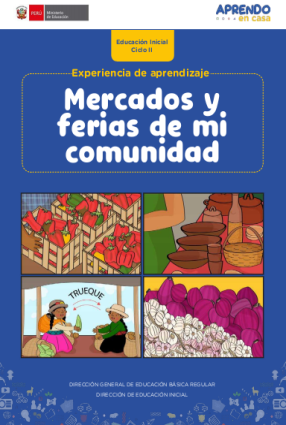 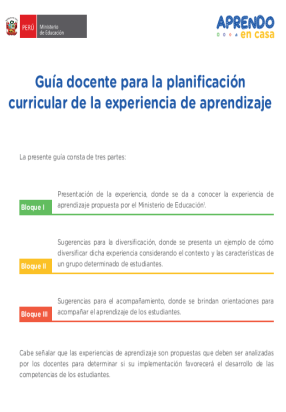 PASO 2: Leer, analizar y comprender cada uno de los componentes de la Guía del Docente y la Experiencia de Aprendizaje, para tomar decisiones en relación a las necesidades de aprendizaje de mis estudiantes y el contexto en el que  se desenvuelve.Para ello, reflexionar con las siguientes preguntas: ¿La situación es desafiante para mis estudiantes y les provoca conflicto cognitivo?, ¿Es interesante y relevante para ellos?, ¿Está ajustada a sus características?, ¿Les brinda información relevante sobre las competencias que se desarrollan?, ¿Les permite asumir un rol protagónico?, Si la situación propuesta no se ajusta a mi contexto ¿Qué otra situación podría plantear que esté vinculada a está?Ejemplo: La docente Juana, al leer la Experiencia de Aprendizaje N° 12 “Mercados y ferias de mi comunidad” con su colega Rosa, quien enseña en una comunidad cercana a la suya, coinciden en que en las comunidades donde laboran existen de dos a tres tienditas pequeñas. La mayoría de las familias realizan sus compras para la casa en la feria que se realiza una vez por semana.  En ese sentido, ambas docentes consideran que la experiencia puede enriquecerse tomando como referencia su contexto y algunas tiendas, que existen en dicha comunidad, ya que varios de sus niños y niñas han acompañado a sus padres a realizar dichas compras.Además, la docente Juana al realizar un diagnóstico del desarrollo de las competencias en los niños y niñas a su cargo al retornar a las aulas después de un trabajo educativo virtual, al profundizar un poco más en las necesidades de aprendizaje que ha detectado en sus niños, registra lo siguiente:A partir de ello, la docente Juana realiza la diversificación de esta manera, veamos:PASO 3:Diversificamos la Experiencia de Aprendizaje:3.1. Planteamiento de la Situación:Juana, diversifica la situación y el reto con el fin de que respondan tanto al contexto como a las características de sus niños y niñas. En ese sentido, propone la siguiente situación que comunicará a sus niños, niñas y sus familias.Leyla es una niña de cinco años que vive en la comunidad junto a sus papás y sus dos hermanos mayores. Los días miércoles, su mamá sale a la feria que se realiza en la plaza principal, para comprar los productos que necesita en su hogar. Es por ello que  Leyla  está contenta porque sabe que pronto acompañará a su mamá para hacer las compras. Como quiere ayudarla con las compras, llama a sus hermanos para que le ayuden a escribir la lista sobre lo que necesitarán y se la enseña a su mamá. Cuando ella vio la lista, le agradeció abrazándolo. Luego, le pidió a Leyla que la ayude a establecer una ruta de los lugares en los que podrían comprar en la feria y en las tienditas  cerca a su casa. Cuando Leyla y su familia llegaron a casa con las compras, la mamá solicitó que la ayudarán a ordenar los productos según su tamaño. Si fueras Leyla, ¿qué incluirías en tu lista de compras? ¿Cómo harías tu ruta para hacer las compras? ¿Cómo ordenarías lo que compraste?3.2. Propósito de Aprendizaje:La docente Juana,  ha revisado y reflexionado acerca de las competencias que deben considerarse en esta Experiencia de Aprendizaje. Para ello, identifica cómo aporta cada una en la realización del reto y cómo se relacionan con las necesidades de aprendizaje de sus estudiantes. Así, decide lo siguiente: Mantener las competencias “Resuelve problemas de cantidad” y “Resuelve problemas de forma, movimiento y localización”. Ello debido a que les permitirá a sus niños y niñas emplear los números ordinales, efectuar seriaciones según el tamaño de los objetos y utilizar estrategias para ubicarse a sí mismos y a los objetos en el espacio.En el caso de la competencia “Escribe diversos tipos de textos en su lengua materna”, considera que contribuirá a que sus niños y niñas sigan reforzando su nivel de escritura, comprendiendo el por qué y para qué escribe. Por estas razones, trabajará las siguientes competencias:•  Resuelve problemas de cantidad. •  Resuelve problemas de forma, movimiento y localización. •  Escribe diversos tipos de textos en su lengua materna.3.3 Enfoques transversales:Juana analizó los enfoques propuestos en la Experiencia de Aprendizaje original y decide tomar en cuenta el enfoque orientación al bien común y el valor de la responsabilidad, debido a que, a través de esta experiencia, se fomenta que los estudiantes protejan los bienes comunes de la familia al organizarlos en un espacio de su hogar.3.4. Competencias, criterios de evaluación, actividades sugeridas  y producción de los niños:La docente Juana decidió lo siguiente:Realizar ajustes a los criterios de evaluación de las competencias seleccionadas.Cambiar las actividades propuestas, además de hacer cambios en los títulos.Reajustar las producciones3.5. Secuencia de actividades: (Para desarrollar en el aula)Actividad 1: ¿Cómo es la feria/mercado / tienda en mi comunidad?Los niños y las niñas averiguaran con sus padres, abuelos y sabios de la comunidad donde se consiguen los productos que les falta, aquellos que no se produce en su chacra o que sus padres no pueden conseguir. Con el fin de que recojan información de los lugares y personas que suelen llevar alimentos, víveres, otros productos a la comunidad para intercambiar y/o vender, para que los observen, describan y categoricen (por ejemplo: chacra, tienda, vendedores). Así, propondrán maneras de categorizar los lugares de venta de productos de pan llevar, definiendo los espacios o zonas de venta grande a pequeño o de pequeño a grande), considerando un punto de referencia. Finalmente, dibujarán los lugares identificados.Actividad 2: ¿Qué necesitamos  para hacer nuestra tienda”?  (Esta actividad tiene como duración más de dos días)En esta actividad, las niñas y los niños seleccionan y recolectan los materiales que necesitan para la construcción del lugar de su tienda, podrán clasificar, ordenar y realizar el conteo de los productos u otros que utilizarán en el juego; registrar la cantidad de los mismos en un cuadro y escribir el nombre de la bodega y los productos, así como elaborar monedas y billetes. Para ello clasificarán, ordenarán y contarán los productos utilizando muchos, pocos, más que, menos que, También escribirán a su manera el nombre de los productos en materiales reciclables o elementos de la naturaleza. El adulto podrá escribir también al lado de la escritura del niño o de la niña de la manera que sabe hacerlo sin desmerecer la producción de su texto.  Del mismo modo pueden hacer un cuadro de doble entrada para dibujar o poner las imágenes de los productos y la cantidad de los mismos y representarlos con las grafías de preferencia de la niña o niño. En ese sentido, primero que consigan las cajas, empaques y dibujen cómo colocarían su tienda en un espacio de su aula. Para ello, orientará a las familias para que promuevan que su hijo o hija utilice un punto de referencia, por ejemplo, su estante, tarima, canastos,  otro. Así, los niños y las niñas podrán ubicar la tienda en el espacio del aula. Cuando ya elaboraron su plano o croquis con la ubicación definitiva de la tienda, se invitará a las niñas y niños a construirla empleando materiales de reúso o los que tengan en su hogar. En ese sentido, se solicitará a las familias que conversen con su hijo o hija para que justifiquen cómo ordenarán los productos. Así, sus niños y niñas podrán emplear los números ordinales para establecer el orden de los sectores y de los productos que escogieron para su tienda. Finalmente, observarán y conversarán sobre los distintos nombres de la tienda que escucharon, así mismo los motivará a elegir el nombre de su juego con la intención de que escriban en un cartel el nombre que les gustaría para su tienda”Actividad 3: Construyendo nuestra  tienda (esta actividad tiene como duración más de dos días)En esta actividad, a partir del croquis elaborado se iniciará la construcción de la “tienda”, para ello se debe tener a la mano todos los materiales necesarios para la construcción de la, tienda, feria, mercado, como: caja, canastas, productos elaborados o recolectados, carteles con el nombre de los espacios y los productos u otros de la tienda. Se orientará a los niños, para que utilicen el cuadro de registro de productos realizado el día anterior y coloquen los productos en el lugar correspondiente. Propondrá que motive a la niña o niño a que ubique en el lugar que le corresponda cada producto de manera ordenada, agrupando y ordenando como se presenta en el lugar elegido para la compra, venta o intercambio de productos. Preguntará: ¿Cómo podemos ordenar las papas/yucas, para que se vean todas? Esto permitirá que coloque las más pequeñas delante y las más grandes atrás (haciendo una seriación), asimismo, que coloque la cantidad de productos de acuerdo a la lista, corroborando si tienen la misma cantidad registrada. Sugiere utilizar canastas, cajas, envases pequeños para que allí coloquen cada producto que desean vender o intercambiar.Orientará a la niña, niño a elaborar un listado de precios, puede elaborar varios listados con diferentes productos para que la niña o niño tenga diversidad en su juego, en cada lista deben estar distribuidos todos los productos u otros que tienen para jugar a vender o intercambiar.Actividad 4: Elaboramos un álbum de  los productos de nuestra tienda.Juana, para lograr que sus niños y niñas consideren el propósito y el destinatario en los textos que escriben,  responderán preguntas sobre qué van a escribir y para quién lo harán. Con todo ello, los niños y las niñas podrán elaborar un álbum a donde presenten y escriban los nombres de sus productos. Asimismo, considera relevante pedir a las familias que indaguen sobre los precios de cada producto (ya sea en la bodega de la comunidad o con los modelos que ella les facilitará). De este modo, cuando llegue el momento de que sus niños y niñas escriban el precio de los productos, su familia podrá orientarlos con ello.Actividad 5: Jugamos a vender, comprar, intercambiar.La docente promoverá que las niñas y los niños tengan la oportunidad de jugar a dramatizar, vendiendo, comprando o intercambiando. Agregar, quitar y utilizar nociones de cantidad como; mucho, poco, más qué, menos que. Igualmente, resolverán situaciones problemáticas que se presenten durante el juego. Para ello, una vez que esté terminada la bodega que han construido conversaran sobre los roles que se dan como el de vendedor o comprador. Del mismo modo, se usarán las monedas y billetes, las bolsas de tela, morrales, y los papeles para envoltorios. 3. 6. Propuesta de actividades para trabajar en casa: (actividades de extensión)Recolectar etiquetas y envases de los productos para la tiendaElaboren en casa rótulos, precios  de los productos que se venderán en la tiendaElaboren monedas y billetes que utilizarán al jugar a comprar y vender en la tiendaIndagar con la familia el precio de los productos y elaboren una lista de preciosPedir que escuchen y/o vean las actividades de Aprendo en casa por la radio y/o televisión, de acuerdo a las actividades programadas en la diversificaciónCompetencias¿Qué logran hacer mis estudiantes?¿Cuáles son sus necesidades de aprendizaje?Resuelve problemas de cantidad.La mayoría logra agrupar objetos de acuerdo a las características perceptuales que observa siguiendo sus propios criterios.Se encuentran en proceso de realizar seriaciones por tamaño. Además, requieren utilizar los números ordinales (primero, segundo, tercero y último) para establecer el orden de los objetos.Resuelve problemas de forma, movimiento y localización.Logran establecer relaciones entre las formas de los objetos y ubicarlos en el espacio en donde se encuentran, además de que pueden expresarlas con dibujos o material concreto.Están en proceso de utilizar diferentes estrategias para representar la ubicación de sí mismos y de los objetos en un determinado espacio.Lee diversos tipos de textos escritos en su lengua materna.Logran leer diferentes tipos de textos según sus posibilidades o con ayuda del adulto.No se han detectado necesidades.Escribe diversos tipos de textos escritos en su lengua materna (4 y 5 años).Suelen escribir por iniciativa propia utilizando diversas hipótesis para expresar sus ideas.Están en proceso de escribir teniendo en cuenta qué y a quién le quieren comunicar.Enfoque orientación al bien comúnEnfoque orientación al bien comúnValor(es)ResponsabilidadPor ejemploLa docente propicia que los niños y las niñas tengan disposición a proteger los productos que se adquieren en su hogar, de modo que cuiden la organización de los mismos y el espacio donde se ubicanCOMPETENCIACAPACIDADESTANDARDESEMPEÑOS5 añosCRITERIOACTIVIDADPRODUCCIONESEscribe diversos tipos de textos en su lengua materna (solo 4 y 5 años)Adecúa el texto a la situación comunicativa: el estudiante considera el propósito, destinatario, tipo de texto, género discursivo y registro que utilizará al escribir los textos, así como los contextos socioculturales que enmarcan la comunicación escrita. (Se entiende como el desarrollo de la planificación de la producción de texto escrito)Organiza y desarrolla las ideas de forma coherente y cohesionada: el estudiante ordena lógicamente las ideas en torno a un tema, ampliándolas y complementándolas, estableciendo relaciones de cohesión entre ellas y utilizando un vocabulario pertinente. (Se entiende como la textualización)Reflexiona y evalúa la forma, el contenido y contexto del texto escrito: el estudiante se distancia del texto que ha escrito para revisar de manera permanente el contenido, la coherencia, cohesión y adecuación a la situación comunicativa con la finalidad de mejorarlo. También implica analizar, comparar y contrastar las características de los usos del lenguaje escrito y sus posibilidades, así como su repercusión en otras personas o su relación con otros textos según el contexto sociocultural. (Se entiende como la revisión y publicación del texto)Escribe a partir de sus hipótesis de escritura diversos tipos de textos sobre temas variados considerando el propósito y el destinatario a partir de su experiencia previa. Desarrolla sus ideas en torno a un tema con la intención de transmitir ideas o emociones. Sigue la linealidad y direccionalidad de la escritura.• Escribe por propia iniciativa y a su manera sobre lo que le interesa: considera a quién le escribirán y para qué lo escribirá; utiliza trazos, grafismos, letras ordenadas de izquierda a derecha y sobre una línea imaginaria para expresar sus ideas o emociones en torno a un tema a través de una nota o carta, para relatar una vivencia o un cuento.Revisa el escrito que ha dictado, en función de lo que quiere comunicar.Escribe por propia iniciativa, y a su manera, textos en la lista de los productos de su tienda, considerando el propósito y el destinatario, finalmente revisa su escrito.Actividad 1: ¿Cómo es la feria/mercado/tienda en mi comunidad?Actividad 2:   ¿Qué necesitamos  para hacer nuestra tienda? Actividad 3: Construyendo nuestra tienda”Actividad 4:  Elaboramos un álbum de  los productos de nuestra tienda Actividad 5: Jugamos a vender, comprar, intercambiar.Dibujo de lugares donde se pueden encontrar productos en su comunidad Croquis con la ruta de desplazamiento para elegir los productos de su tienda.Dibujo de los sectores y productos que tendrá su tienda.Uso de números ordinales para indicar cómo están organizados los productos de su tienda.Monedas y billetes para jugar a comprar y vender los productos de la tiendaRótulos y carteles  con nombre de la tienda y de los productosLista de precios de los productos con dibujos, imágenes y textosÁlbum de los productos de la tiendaResuelve problemas de cantidadTraduce cantidades a expresiones numéricas: Esta capacidad refiere a que la niña y el niño explique, interprete, exprese o represente las características de los objetos de su entorno, después de la exploración y de establecer relaciones entre ellos a través de los sentidos, iniciándose así en el desarrollo de la noción de cantidad a través de agrupar, comparar, hacer correspondencia, agregar o quitar, lo que va a contribuir posteriormente a la construcción del número.Comunica su comprensión sobre los números y las operaciones: Cuando el niño progresivamente va usando algunas otras expresiones que muestran su comprensión acerca de la cantidad, peso y tiempo como: “muchos”, “pocos”, “ninguno”, “pesa mucho”, “pesa poco”, “pesa más”, “pesa menos”, “un ratito”– “antes” o “después “más que”, “menos que”, “ayer”, “hoy” y “mañana.Usa estrategias y procedimientos de estimación y cálculo: Las niñas y niños progresivamente seleccionan y hacen uso de una variedad de estrategias para resolver problemas cotidianos relacionados a la cantidad. Entre los más utilizados está el conteo que le permite ir desarrollando su noción de cantidad. Resuelve problemas referidos a relacionar objetos de su entorno según sus características perceptuales; agrupar, ordenar hasta el quinto lugar, seriar hasta 5 objetos, comparar cantidades de objetos y pesos, agregar y quitar hasta 5 elementos, realizando representaciones con su cuerpo, material concreto o dibujos. Expresa la cantidad de hasta 10 objetos, usando estrategias como el conteo. Usa cuantificadores: “muchos” “pocos”, “ninguno”, y expresiones: “más que” “menos que”. Expresa el peso de los objetos “pesa más”, “pesa menos” y el tiempo con nociones temporales como “antes o después”, “ayer” “hoy” o “mañana”.• Establece relaciones entre los objetos de su entorno según sus características perceptuales al comparar y agrupar, y dejar algunos elementos sueltos. El niño dice el criterio que usó para agrupar. • Realiza seriaciones por tamaño, longitud y grosor hasta con cinco objetos. • Usa diversas expresiones que muestran su comprensión sobre la cantidad, el peso y el tiempo –“muchos”, “pocos”, “ninguno”, “más que”, “menos que”, “pesa más”, “pesa menos”, “ayer”, “hoy” y “mañana”–, en situaciones cotidianas.• Utiliza el conteo hasta 10, en situaciones cotidianas en las que requiere contar, empleando material concreto o su propio cuerpo. Utiliza los números ordinales “primero”, “segundo”, “tercero”, “cuarto” y “quinto” para establecer el lugar o posición de un objeto o persona, empleando material concreto o su propio cuerpo.Compara, agrupa u ordena los productos que colocará en la tienda, por tamaño, longitud, grosor u otro criterio, usa el conteo para saber la cantidad de objetos que agrupó y colocó en su tienda; finalmente, usa cuantificadores muchos, pocos u otras expresiones para comunicar.•Actividad 1: ¿Cómo es la feria/mercado/tienda en mi comunidad?Actividad 2:   ¿Qué necesitamos  para hacer nuestra tienda? Actividad 3: Construyendo nuestra tienda”Actividad 4:  Elaboramos un álbum de  los productos de nuestra tienda Actividad 5: Jugamos a vender, comprar, intercambiar.Dibujo de lugares donde se pueden encontrar productos en su comunidad Croquis con la ruta de desplazamiento para elegir los productos de su tienda.Dibujo de los sectores y productos que tendrá su tienda.Uso de números ordinales para indicar cómo están organizados los productos de su tienda.Monedas y billetes para jugar a comprar y vender los productos de la tiendaRótulos y carteles  con nombre de la tienda y de los productosLista de precios de los productos con dibujos, imágenes y textosÁlbum de los productos de la tiendaResuelve problemas de forma, movimiento y localizaciónModela objetos con formas geométricas y sus transformaciones: Significa que la niña o el niño va a establecer relaciones entre las características de los objetos y los atributos medibles (comparar el tamaño y la forma de los mismos) como también en sus desplazamientos y ubicación, al explorar su entorno.Comunica su comprensión sobre las formas y relaciones geométricas: Implica comprender y comunicar el significado sobre las relaciones que establece usando algunas expresiones como: grande, pequeño, largo, corto, “es más largo que” “es más corto que” También lo expresa con su cuerpo, material concreto y dibujos sus vivencias e ideas sobre posiciones, desplazamientos, medidas, formas.Usa estrategias y procedimientos para orientarse en el espacio: los niños y las niñas utilizan diversas estrategias en su exploración y juego, para desplazarse, para seleccionar, adaptar, combinar o crear, estimar distancias. En los desplazamientos que los niños realicen deben reconocer los puntos de referencia para que se puedan ubicar espacialmente.Resuelve problemas al relacionar los objetos del entorno con formas bidimensionales y tridimensionales. Expresa la ubicación de personas en relación a objetos en el espacio: “cerca de”, “lejos de”, “al lado de”, y de desplazamientos: “hacia adelante”, “hacia atrás”, “hacia un lado”, “hacia el otro”. Así también expresa la comparación de la longitud de dos objetos: “es más largo que”, “es más corto que”. Emplea estrategias para resolver problemas, al construir objetos con material concreto o realizar desplazamientos en el espacio.• Se ubica a sí mismo y ubica objetos en el espacio en el que se encuentra; a partir de ello, organiza sus movimientos y acciones para desplazarse. Establece relaciones espaciales al orientar sus movimientos y acciones al desplazarse, ubicarse y ubicar objetos en situaciones cotidianas. Las expresa con su cuerpo o algunas palabras –como “cerca de” “lejos de”, “al lado de”; “hacia adelante” “hacia atrás”, “hacia un lado”, “hacia el otro lado”– que muestran las relaciones que establece entre su cuerpo, el espacio y los objetos que hay en el entorno.Ubica los productos que venderá en la tienda estimando distancias, y verbaliza el lugar y la posición de los productos usando nociones espaciales “cerca de” “lejos de” “al lado de”.Actividad 1: ¿Cómo es la feria/mercado/tienda en mi comunidad?Actividad 2:   ¿Qué necesitamos  para hacer nuestra tienda? Actividad 3: Construyendo nuestra tienda”Actividad 4:  Elaboramos un álbum de  los productos de nuestra tienda Actividad 5: Jugamos a vender, comprar, intercambiar.Dibujo de lugares donde se pueden encontrar productos en su comunidad Croquis con la ruta de desplazamiento para elegir los productos de su tienda.Dibujo de los sectores y productos que tendrá su tienda.Uso de números ordinales para indicar cómo están organizados los productos de su tienda.Monedas y billetes para jugar a comprar y vender los productos de la tiendaRótulos y carteles  con nombre de la tienda y de los productosLista de precios de los productos con dibujos, imágenes y textosÁlbum de los productos de la tienda